POSITION DESCRIPTIONTownsville Catholic Education (TCE) supports 29 schools within the Diocese, located throughout a diverse region including urban and rural environments extending to Mount Isa to the west, Proserpine to the south and north to Ingham.  TCE provides a diverse range of education choices including primary, secondary and Prep-to-Year 12.  Each setting provides a high educational standard in a caring and a stimulating environment. The Diocese has a growing Indigenous education program and some of our schools offering both boarding and day-student facilities.TCE employs in excess of 2,500 teaching, professional and ancillary/support employees to fulfil our mission of providing quality educational services through our Catholic school communities. A Catholic education involves much more than simply teaching the educational basics.  It encourages students to embrace Catholic values and faith while providing them with an excellent education and diverse life experiences that will prepare them to be a contributing member of the community in their adult lives.The proud reputation Catholic schools enjoy within the Diocese today is based on the strong tradition built by religious orders who found Catholic Education in the Townsville Diocese in 1872.Please visit our website for additional information https://www.tsv.catholic.edu.au/OUR SYSTEM VISION“The promotion of the human person is the goal of the Catholic school”THE CATHOLIC SCHOOL ON THE THRESHOLD OF THE THIRD MILLENNIUM, 1998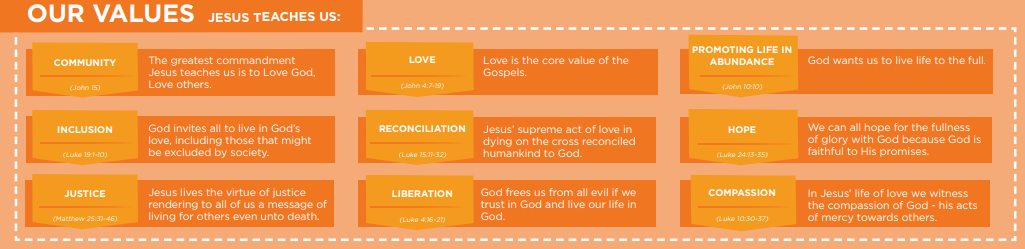 As a member of the Inclusive Education Team, you will work collaboratively to provide a range of speech pathology services that promote and support effective inclusive practice. The support you provide will be responsive to each school’s context, maintain a student-specific focus, and complement services provided through TCE.As the Speech Language Pathologist, you will play a key role in the whole school approach to:Develop, implement and evaluate speech pathology services to promote student communication, learning and well-being outcomesOptimise the quality of service outcomes in partnership with the school communityDevelop evidence-based speech, language and communication interventions that include proactive, targeted and intensive strategiesParticipate as an active team member in a number of educational teams with particular emphasis on the delivery of speech-language services as part of the educational program and towards educational outcomes.Promote the importance of language, speech, voice, fluency and oro-motor functioning as key student outcome areas underlying essential learning for all studentsIn all of the above, the Speech Language Pathologist will have an understanding of and sensitivity to the ethos of a Catholic school.Contribute to learning and teaching within TCE by providing a collaborative and consultative speech pathology service for:Students with significant speech language impairmentStudents who may be at risk educationally because of speech and/or language delaysThe development of speech language skills of students in the Early Years (Prep to Year 2)Assessments occur within the school environment and information profiling each student’s strengths and concerns with respect to their overall communication skills is provided to the school and parentsPrograms may be designed based on assessment results and these are also provided to the school and parentsFor students in the early years of schooling, appropriate screening assessment and oral language program implementation occurs in conjunction with classroom teachers.  Such oral language skill development is embedded with current curriculum directions in the school.  When required, advice is given to teachers regarding the modifications required to cater for the students’ speech/language needsCollaborate effectively to create partnerships within the school community to optimise the quality of service outcomesConfidential records of speech language pathology services provided are maintained and undertaken in accordance with Townsville Catholic Education Office guidelinesMaintain standards of practice and competencies consistent with those described by Speech Pathology Australia and Townsville Catholic Education Office.The carriage of the role will always presume the role-holder’s responsibility to act cognisant of, and in harmony with, the Mission and Purpose of Catholic Education and Catholic Education policies.The employee will be expected to abide by the Statement of Principles for Employment in Catholic schools, the Staff Code of Conduct and other Diocesan guidelines.Employees will maintain appropriate confidentiality, sensitivity and empathy in the execution and management of all matters.Employees will demonstrate a willingness and acceptance to initiate and participate in relevant training and professional development opportunities.Each employee is responsible for ensuring his/her health, safety and wellbeing and is expected to not willingly place at risk the health and safety of one’s self or others.Employees will:Adhere to Work Health and Safety instructionsPromote a commitment to safe work practicesBe familiar with workplace incident, hazard and accident reporting and emergency proceduresTake reasonable action to avoid, eliminate or minimise risk and hazardsUtilise personal protective equipmentParticipate in the development of a safe and healthy workplaceSeek information and advice as necessary and comply with instructions.ExperienceDemonstrated ability to develop effective programs and monitor the progress of these programs, making adjustments as required specifically for students with a disabilityClinical experience and competence in differential diagnosis and intervention for children/adolescents with communication difficulties and the capacity to effectively apply this knowledge and expertise within the educational or other organisational contextsExperience and capacity to facilitate, perform and interpret appropriate speech and language pathology assessments and to report findings to all stakeholders.Knowledge An understanding of and sensitivity to, the ethos of Catholic EducationDemonstrate knowledge of current best practices in the area of speech-language pathologyKnowledge of professional and ethical standardsKnowledge and up-to-date skills in relation to responsibilities and resources specific to the role.SkillsHighly developed interpersonal and written communication skills in dealing with a diverse range of students, school staff, parents/carers, community members and professionals from other agencies and organisationsExcellent time management skills, flexibility with the ability to problem solveDemonstrated ability to work as a member of a multi-disciplinary team and to form effective partnerships with other professionals, students and parents/carers.Current Working with Children Suitability Card - The successful candidate will require a paid Blue Card before commencement as per the No Card, No Start policy developed by the Queensland GovernmentAppropriate tertiary qualification(s) in Speech Language PathologyEligibility for Certified Practising Membership with Speech Pathology AustraliaCurrent Driver’s LicenceAbility to travel from time to time within the Catholic Diocese of TownsvilleAbility to perform the physical requirements of the role in a safe manner.Experience working within educational environments.Some employees may be subject to pre-employment medical assessments during the selection process. Depending on the nature of the role, it may be necessary for successful applicants to be immunised against certain preventable diseases in order to minimise the risk of transmission.How we do things is as important as what we do, therefore you will be assessed on your ability to use your experience, knowledge, skills and competencies confidentially with good judgement and wisdom. You will be assessed on your ability to demonstrate the following four capabilities: Personal, Professional, Relational and Organisational within context to the key accountabilities identified above. You will be expected to integrate knowledge, skills and attitudes within scope of the TCE Leadership Domains of: Catholic Identity, Education, Stewardship and Community in line with the Strategic Direction, Vision and ValuesIdentity and EthosStrategic Organisational Leadership SuccessThe Speech Language Pathologist is accountable in the first instance to the Inclusive Education Coordinator and then to the Director Learning and Teaching (or their nominee). The Speech Language Pathologist consults and liaised with other TCEO personnel, Principals in schools, and other Diocesan staff/committees, where appropriate.I have read, understood and acknowledge the scope and responsibility of the position outlined in this position description.POSITION TITLE: Speech Language PathologistSECTION:Inclusive Education TeamREPORTS TO:Inclusive Education CoordinatorCLASSIFICATION:Professional Officer – dependent on experienceAWARD:Professional Officers Certified AgreementLOCATION:Townsville Catholic Education OfficeOUR ORGANISATIONABOUT THE ROLEKey AccountabilitiesSTATEMENT OF RESPONSIBILITYABOUT YOUMandatory Criteria/Professional Registration/OtherDesirable CriteriaHOW YOU WILL BE ASSESSEDCatholic IdentityEducationStewardshipCommunityCapabilitiesCapabilitiesPersonalProfessional – Knowledge and UnderstandingEngages in self-reflectionIs contextually aware and responsiveGives witness to personal faith and commitmentIntegrates a Catholic stance in area of responsibilityDemonstrates intellectual acuityShapes and implements change processesDisplays a sense of self-efficacy and personal identityDemonstrates appropriate styles of decision makingUses intuition as well as logic and reasonInspires a collegial purpose and visionProjects confidence, optimism and resilienceDevelops efficient and robust structures and systemsExemplifies honesty and integrityFocuses on core outcomes and accountabilitiesDemonstrates ethically responsible behavioursEngages in workplace learning and relevant professional developmentIs morally courageousOperates with a sound educational focusDemonstrates a commitment to personal spiritual growthOperates with a spirit of service and professionalismDisplays imagination and visionDevelops moral purposeIntegrates work and personal lifeDemonstrates capacity to provide professional supportEngages with the Catholic cultureDemonstrates capacity to provide professional supportIs culturally sensitiveDemonstrates capacity to provide professional supportSocial and InterpersonalOrganisationalIs relationally adeptGives priority to the Church’s mission in educationIs emotionally matureEngages in strategic and future thinking, aware of the big pictureIs guided by the spirit and teachings of the GospelDevelops organisational capacity to respond to contemporary and future needsCommunicates with influenceAvoids imposing old paradigms on new realitiesIs authentically presentFosters a growth promoting workplaceDisplays a trusting dispositionExercises principled and ethical stewardshipCultivates collaborative and productive working environmentsContributes to organisational sustainabilityEngages in positive politicsBuilds a sharing organisational culture that focuses energies and talentsNurtures leadership capability in othersOperates in fidelity to Catholic social teaching and environmental responsibilitiesREPORTING & OTHER RELATIONSHIPSACKNOWLEDGEMENTEmployee Name:Signature:Date: